ARTICULO 11NUMERAL 1MES DE ABRIL       2021DISPONIBILIDADPRESUPUESTARIA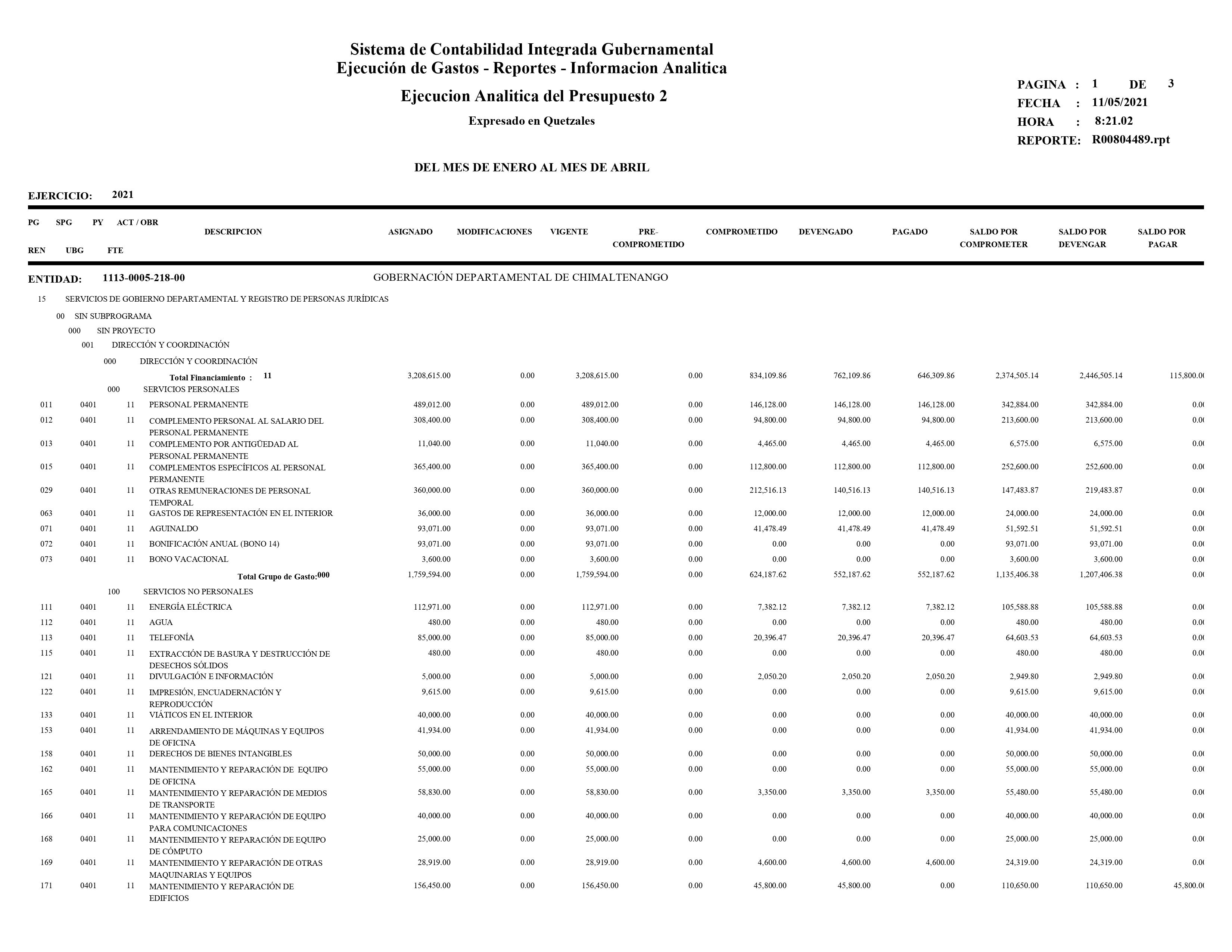 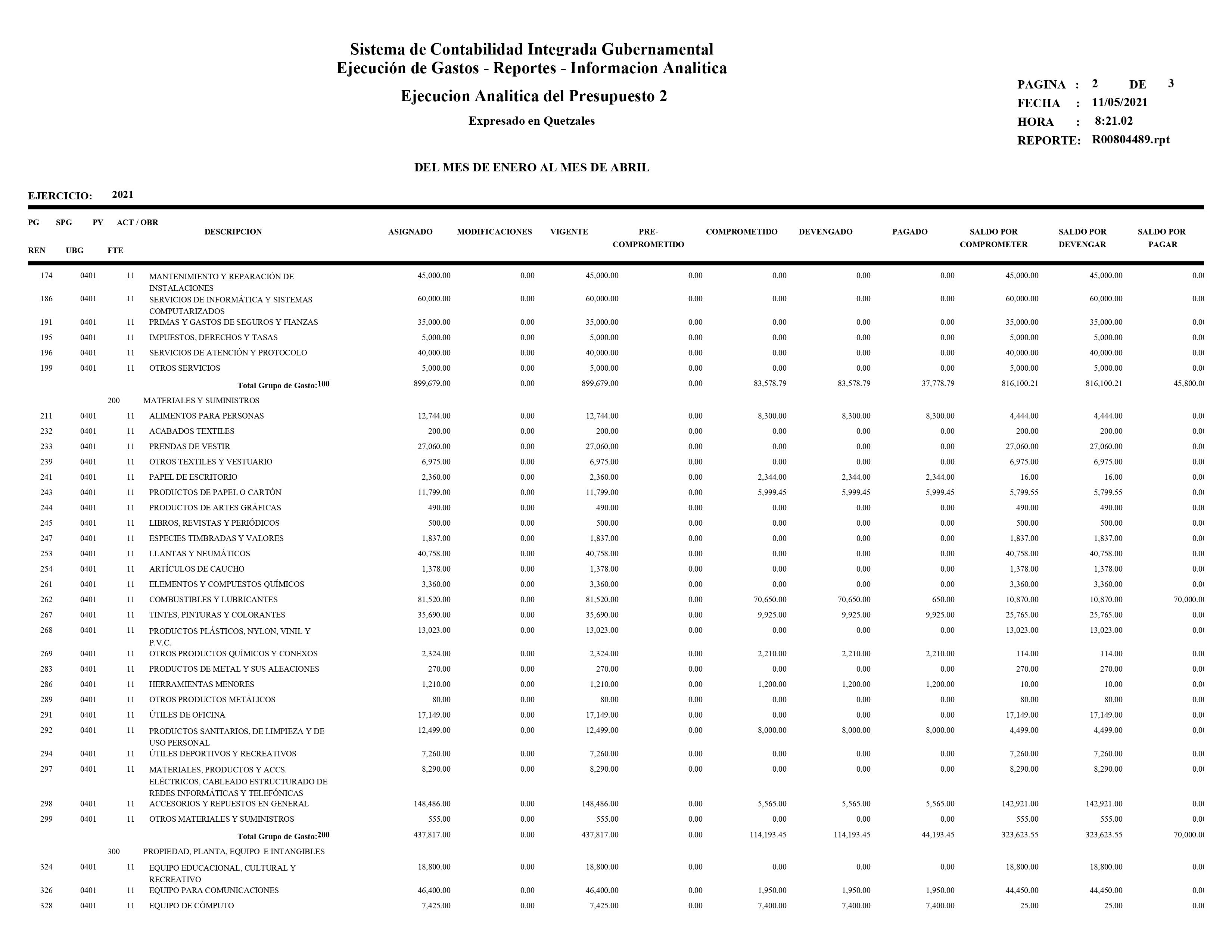 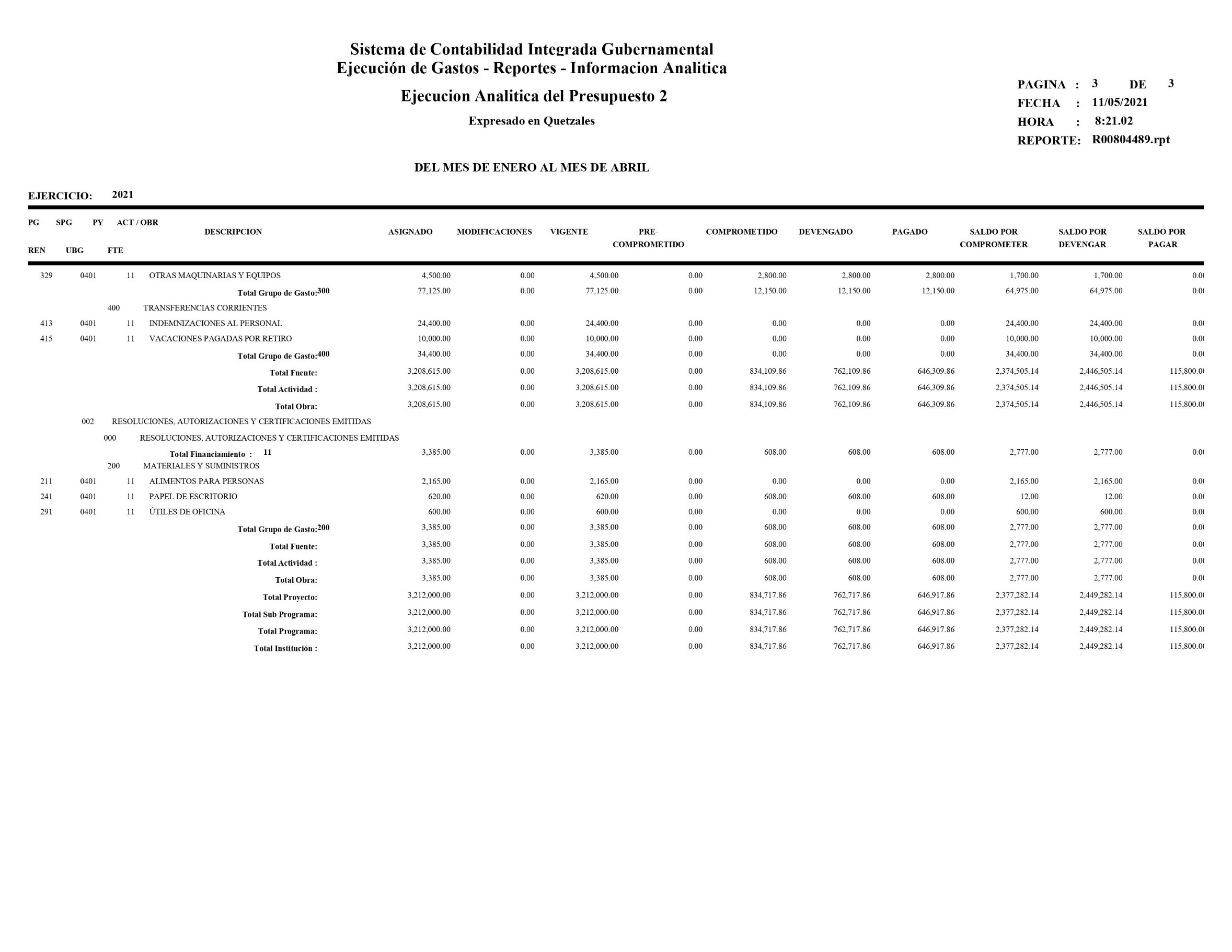 